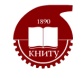 МИНОБРНАУКИ РОССИИФедеральное государственное бюджетное образовательное учреждениевысшего образования«Казанский национальный исследовательский технологический университет»(ФГБОУ ВО «КНИТУ»)ПРИКАЗ _____________				  	            	      	№ ________О прохождении научно-исследовательской практики аспирантами Направить для прохождения стационарной научно-исследовательской практики аспирантов очной формы обучения с 16.10.2017 по 24.10.2017 (72 час.) в структурные подразделения и назначить руководителями научно-исследовательской практики аспирантов следующих преподавателей:Направить для прохождения стационарной научно-исследовательской практики аспирантов заочной формы обучения с 20.10.2017 по 31.10.2017 (72 час.) в структурные подразделения и назначить руководителями научно-исследовательской практики аспирантов следующих преподавателей:Заведующим кафедрами аттестовать аспирантов по итогам практики на основании защиты оформленного индивидуального плана, отчета и отзыва руководителя аспиранта (Приложения №1-№5).Оформленные документы хранятся на соответствующих кафедрах, зачетную ведомость сдать в отдел аспирантуры и докторантуры.И.о.ректора                                                                                        С.В.ЮшкоЛИСТ ВИЗИРОВАНИЯк приказу о прохождении научно-исследовательской практики аспирантамиПроректор по УР						       		          Г.О. Ежкова______________Начальник ОАД								        Э.Р. Кушаева______________  Начальник ЦУП______________                                                                              И.А. ЛипатоваКушаева Э.Р.231-43-06Приложение 1Федеральное государственное бюджетное образовательное учреждение высшего образования «Казанский национальный исследовательский технологический университет»(ФГБОУ ВО КНИТУ)Утвержден на заседании кафедры _______________________________«___» ___________________ 20___г.Зав. кафедрой __________________ИНДИВИДУАЛЬНЫЙ ПЛАН НАУЧНО_ИССЛЕДОВАТЕЛЬСКОЙ ПРАКТИКИ(20____ - 20____ учебный год)аспиранта ___________________________________________________________________Ф.И.О. аспирантанаправленность_____________________________________________________________кафедра _____________________________________________________________________наименованиенаучный руководитель________________________________________________________                                                              Ф.И.О. должность, ученое звание, ученая степеньАспирант 			______________/ ___________________Ф.И.О.Научный руководитель 	______________/ ___________________Ф.И.О.Зав. кафедрой         		______________/ ___________________Ф.И.О.Приложение 2Федеральное государственное бюджетное образовательное учреждение высшего образования «Казанский национальный исследовательский технологический университет»(ФГБОУ ВО КНИТУ)ОТЧЕТо прохождении научно-исследовательской практики в аспирантуре (20____- 20____ учебный год)аспирант  _________________________________________________________________Ф.И.О. аспирантанаправленность ____________________________________________________________год обучения ______________________кафедра___________________________________________________________________наименованиеСроки прохождения практики  с «___»_________ 20____ г. по «____» ________ 20___ г.Основные итоги практики:__________________________________________________________________________________________________________________________________________________________Рекомендации:__________________________________________________________________________________________________________________________________________________________Аспирант 			______________/ ___________________Ф.И.О.Научный руководитель 	______________/ ___________________Ф.И.О.Зав. кафедрой         		______________/ ___________________                                                                                           Ф.И.О Приложение 3Федеральное государственное бюджетное образовательное учреждение высшего образования «Казанский национальный исследовательский технологический университет»(ФГБОУ ВО КНИТУ)ОТЗЫВо прохождении научно-исследовательской практикиаспирант  ____________________________________________________________________Ф.И.О. аспирантанаправленность________________________________________________________+______год обучения _________________________________________________________________кафедра ___________________________________________________________________________________________________________________________________________________________________________________________________________________________________________________________________________________________________________________________________________________________________________________________________________________________________________________________________________________________________________________________________________________________________________________________________________________________________________________________________________________________________________________________________________________________________________________________________________________________________________________________________________________________________________________________________________________________________________________________________________________________________________________________________________________________________________________________________________________________________________________________Научный руководитель 	______________/ ___________________Ф.И.О.Зав. кафедрой         		______________/ ___________________Ф.И.О.Приложение 4Федеральное государственное бюджетное образовательное учреждение высшего образования «Казанский национальный исследовательский технологический университет»(ФГБОУ ВО КНИТУ)ВЫПИСКА ИЗ ПРОТОКОЛА № _____заседания кафедры от ________________ 20____г.ПРИСУТСТВОВАЛИ_____________________________________________________________________________________________________________________________________________________________________________________________________________________________________________________________________________________________________________________________________________________________________________СЛУШАЛИ: аспиранта  ___________________________________________________________________________Ф.И.О. аспирантанаправленность _____________________________________________________________о прохождении научно-исследовательской практики  с «___»__________ 20___ г. по «____» _________ 20___ г.ПОСТАНОВИЛИ: считать, что аспирант ____________________________________прошел  практику с оценкой ______________Зав. кафедрой         		______________/ ___________________Ф.И.О.Секретарь 			______________/ ___________________Ф.И.О.Приложение № 5МИНОБРНАУКИ РОССИИФедеральное государственное бюджетное образовательное учреждениевысшего образования«Казанский национальный исследовательский технологический университет»(ФГБОУ ВО «КНИТУ»)ЗАЧЕТНАЯ ВЕДОМОСТЬ по научно-исследовательской  практикеАспирант_____________________________________________________________________Направленность________________________________________________________________Зав.кафедрой Ф.И.О________________________________________________Подпись________________(ведомость распечатывается, заполнятся, и вклеивается в индивидуальный план аспиранта)Фамилия Имя ОтчествоКафедраНаучный  руководительАбдуллах Таха Ясин СаидИПМпроф. Плохотников С.П.Абрамов Алексей ЮрьевичТИПиКМпроф. Коробков А.М.Акылбеков Нургали ИкрамовичТООНСпроф. Бурилов А.Р.Алексеева Марина ЮрьевнаИЭпроф. Шайхиев И.Г.Аль Бабели Осамах Мансур МохаммедИСУИРпроф. Кирпичников А.П.Аль Хасани Башер Ахмед ХасанПАХТпроф. Клинов А.В.Аль Хашеди Адам Абдо АхмедИПМпроф. Нуриев Н.К.Ананьева  Ольга  ВалерьевнаХКдоц. Мухачев С.Г.Аникина  Екатерина АндреевнаТООНСпроф. Бурилов А.Р.Антонов Михаил ОлеговичТИПиКМпроф. Богатеев Г.Г.Ахметзянов Талгат РафинатовичТОТпроф. Габитов Ф.Р.Ачылова ДжумагульЭкономикидоц. Морозов А.В.Бадыкова Гульнара ИбрагимовнаХТВМСпроф. Косточко А.В.Баранова (Ломоносова) Евгения ИгоревнаТИПиКМпроф. Абдуллин И.А.Бигеев Руслан РашидовичИПМпроф. Нуриев Н.К.Бикмухаметова Зиля НафисовнаХТОСАпроф. Юсупова Л.М.Билалов Радик РафиковичТППКМпроф. Дебердеев Т.Р.Богомолова Ольга  ИгоревнаИПМпроф. Плохотников С.П.Борбузанов Виталий ГеннадьевичХТВМСпроф. Косточко А.В.Бородаев Игорь  АндреевичПНТВМпроф. Желтухин В.С.Бородина   Оксана БорисовнаТИПиКМпроф. Абдуллин И.А.Бутяков Марат Анатольевичфизики-НХТИпроф. Вафин Д.Б.Буянова  Анна ГеннадьевнаСРППпроф. Валеева Н.Ш.Валеева (Алиева) Малика РашидовнаХТПНГпроф. Башкирцева Н.Ю.Валидов Рашит РиваловичТИПиКМпроф. Абдуллин И.А.Ванюхина Татьяна ВладимировнаИЭпроф. Фридланд С.В.Вафина Адель ИльсуровнаТММПпроф. Ежкова Г.О.Вафина Алина РамилевнаИЭпроф. Шайхиев И.Г.Верин Дмитрий ЮрьевичМАХПпроф. Поникаров С.И.Вилохина Полина ВладимировнаМАХПпроф. Поникаров С.И.Владимирова Ксения АндреевнаГМУСпроф. Воржецов А.Г.Волков Михаил ВладимировичХТТпроф. Чекушкин Г.Н.Габитов Рашит ФаризановичТОТпроф. Гумеров Ф.М.Галеева Гульнара РустемовнаИСУИРпроф. Кирпичников А.П.Галиуллин Эдуард АлександровичХТПНГпроф. Фахрутдинов Р.З.Галлямов Рустем ТавгатовичПНТВМпроф. Вознесенский Э.Ф.Гаранин Илья ОлеговичАССОИпроф. Фафурин В.А.Гарипов  Алмаз ФаиловичХТОСАпроф. Никитин В.Г.Гатиятуллин Ильдар РифатовичАССОИпроф. Фафурин В.А.Гаянов  Ринат РаифовичТНВМпроф. Хацринов А.И.Гематдинова Венера МаратовнаПИМПпроф. Канарский А.В.Герасимова Екатерина ВладимировнаИППпроф. Хасанова Г.Ф.Гильмеев Динар РашидовичСРППпроф. Валеева Н.Ш.Горшков Анатолий НиколаевичТЭПпроф. Ившин И.В.Гришин  Павел ВасильевичТЛКпроф. Степин С.Н.Давлетшин Адель АльбертовичТОТпроф. Сабирзянов А.Н.Джамай Матаз Дж ДжамайПищБТпроф. Гамаюрова В.С.Долматов Максим ВадимовичСРППдоц. Куприянов Р.В.Ермеев Артур МаратовичХТПНГпроф. Башкирцева Н.Ю.Ермилова   Инна СергеевнаОХТпроф. Хамидуллин Р.Ф.Ермошкин Никита ЕвгеньевичТИПиКМпроф. Тимофеев Н.Е.Жаворонков Павел АнатольевичТСКпроф. Ахмедьянова Р.А.Загидуллин Сирин ВазыйховичТСКпроф. Зенитова Л.А.Загирова  Вероника НиколаевнаЭЭпроф. Макаров В.Г.Зарипов Ильшат ИльдаровичХКпроф. Гумеров А.М.Захаров  Сергей  ВалерьевичХТПНГпроф. Башкирцева Н.Ю.Захаров Иван ВасильевичПИМПпроф. Канарский А.В.Зинатуллина  Диана БорисовнаХТВМСпроф. Косточко А.В.Ибатуллина Ландыш РакифовнаЛиУпроф. Шинкевич М.В.Иванова Роза ПетровнаЛиУпроф. Шинкевич А.И.Иштрякова Татьяна СергеевнаХТОСАпроф. Гильманов Р.З.Каюмов Мударрис НафисовичТСКпроф. Давлетбаева И.М.Королев Павел ОлеговичТИПиКМпроф. Абдуллин И.А.Коршунов Максим ВиталиевичТСКпроф. Самуилов Я.Д.Косоногова Евгения  ВалерьевнаАХСМКпроф. Дресвянников А.Ф.Крупин Александр СергеевичТКСпроф. Князев А.А.Крутов Иван АлексеевичОХпроф. Гаврилова Е.Л.Левшина  Анастасия ВладимировнаТООНСпроф. Николаев В.Ф.Лямина  Лилия ВакифовнаАрДпроф. Сафин Р.Р.Мавлянова Малика ХусановнаЭкономикипроф. Авилова В.В.Малов Игорь ИвановичТНВМпроф. Хацринов А.И.Медведев Антон НиколаевичТСКпроф. Черезова  Е.Н.Минвалеев Ильнур МаратовичИСУИРпроф. Кирпичников А.П.Миргасимов Ильмир ИльшатовичМТпроф. Абуталипова Л.Н.Мирзаянова   Зарина АбдулмаликовнаТСКпроф. Рахматуллина А.П.Муршед Фуад Абдула МохаммедИПМпроф. Нуриев Н.К.Мухтаров Алексей РадиковичХТ-НХТИпроф. Дорожкин В.П.Накипов Руслан РустамовичТОТпроф. Зарипов З.И.Напойкина Екатерина АлександровнаЭкономикипроф. Авилова В.В.Нигматуллин Тимур ФаридовичТСКпроф. Мукменева Н.А.Низамова Гульназ АзатовнаИППпроф. Шагеева Ф.Т.Нугманова Джамиля РенатовнаСРППдоц. Куприянов Р.В.Нуриев Динар ШайхулловичОХЗпроф. Махоткин А.Ф.Обади Абдулфаттах Али МохсенИПМпроф. Нуриев Н.К.Опаркин Алексей  ВладимировичОХТпроф. Каралин Э.А.Панышев Александр МихайловичТИПиКМпроф. Абдуллин И.А.Пастушенко Ильнур ЛеонидовичМПДпроф. Гилязутдинова И.В.Плешкова Елизавета ВикторовнаТЭПдоц. Виноградова С.С.Погодин Максим ВячеславовичАССОИпроф. Фафурин В.А.Пономарев Павел ВладимировичХТПЭпроф. Хакимуллин Ю.Н.Рязанова Валентина АлександровнаТКМпроф. Аминова Г.А.Садикова Лариса МихайловнаТООНСпроф. Бурилов А.Р.Садриева Альбина ГазинуровнаХТОВ-НХТИпроф. Ахметов И.Г.Сафиуллин  Артур АмировичАССОИпроф. Фафурин В.А.Семакина Екатерина ВикторовнаПИМПпроф. Ежкова А.М.Сидоренко Анна ВладимировнаИППпроф. Иванов В.Г.Сираев Рамиль РакиповичИГпроф. Юшко С.В.Смотрин Вячеслав АлександровТПМпроф. Стоянов О.В.Совин Виталий АлександровичМИДпроф. Кудрявцев Ю.М.Сокол Алёна ИгоревнаИСУИРпроф. Кирпичников А.П.Соколов Олег ЛеонидовичПНТВМпроф. Шаехов М.Ф.Сошин Сергей АлександровичТОТпроф. Гумеров Ф.М.Стеблинская  Алиса ОлеговнаСПКпроф. Сергеев С.А.Трифонов Алексей ВладимировичТООНСпроф. Бурилов А.Р.Утебаева Айдана АскаровнаПищБТпроф. Сысоева М.А.Федорчук Анна НиколаевнаТСКдоц. Спиридонова Р.Р.Федотова Алина ВикторовнаИЭпроф. Шайхиев И.Г.Фирсин Алексей АлександровичХТПНГпроф. Юсупова Т.Н.Хабибрахманова Алсу ИльгамовнаХКпроф. Шулаев М.В.Хабибуллин Нияз ИлдаровичАССОИпроф. Фафурин В.А.Хабибуллина Альмира РежеповнаПДМпроф. Сафин Р.Г.Хазипов Марат РифовичТОТпроф. Гумеров Ф.М.Хайруллина Лениза РинатовнаАХСМКпроф. Дресвянников А.Ф.Хакимзянов Ильшат ФердинатовичАрДпроф. Сафин Р.Р.Хасанова Аида ФаритовнаТММПдоц. Пономорев В.Я.Хисматуллин Гамиль РамилевичТПМпроф. Ключников О.Р.Хрисанфов Максим ВалерьевичТИПиКМпроф. Абдуллин И.А.Хуснутдинова Гульнур НургаяновнаМТпроф. Абуталипова Л.Н.Царева  Екатерина ЕвгеньевнаИППпроф. Богоудинова Р.З.Чан Куанг КуиИСУИРпроф. Кирпичников А.П.Чан Хыу ТханьТСКпроф. Рахматуллина А.П.Шавалеев Риф РинатовичАТПП-НХТИдоц. Елизаров Д.В.Шараф Фарук Абдулхамид МохаммедОХТпроф. Хамидуллин Р.Ф.Югина  Наталья АлександровнаХКпроф. Шулаев М.В.Яковлев Игорь  ДмитриевичТППКМпроф. Дебердеев Р.Я.Яковлева Анастасия ЕвгеньевнаХТДпроф. Грачев А.Н.Яруллина Гульназ ХатимовнаЭкономикидоц. Райская М.В.Ахмедов  Камиль АнваровичЭкономикидоц. Морозов А.В.Ибрагимов Олег ЕвгеньевичЭкономикипроф. Авилова В.В.Носков Артем ПетровичГМУСпроф. Идиятуллина К.С.Тимофеев Евгений  АлександровичЛиУпроф. Шинкевич А.И.Фаизов Айдар ТафкилевичЭкономикипроф. Авилова В.В.Халикова Арина АйратовнаЛиУпроф. Шинкевич А.И.№ п\пЭтапы практикиКоличество часовКалендарные сроки проведения планируемой работы1.   Подготовительный этап:- …..- ….2.   Основной этап:- …..- ….3.   Заключительный этап:-  …..-  ….№ п\пЭтапы практики Наименование выполненной работыКоличество часовДата1.Подготовительный этап:- …..- ….2.Основной этап:- …..- ….3.Заключительный этап:-  …..-  ….6.Общий объем часов Наименование дисциплиныОценка Текущая рейтинговая оценкаДатаПодписьнаучного руководителяФамилия научного руководителяНаучно-исследовательская практика